rijmen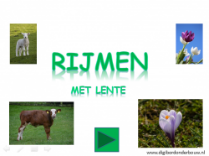 rang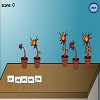 letters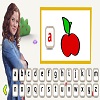 woordmaker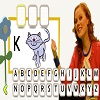 rij verderzetten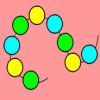 wilde dierenspel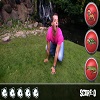 